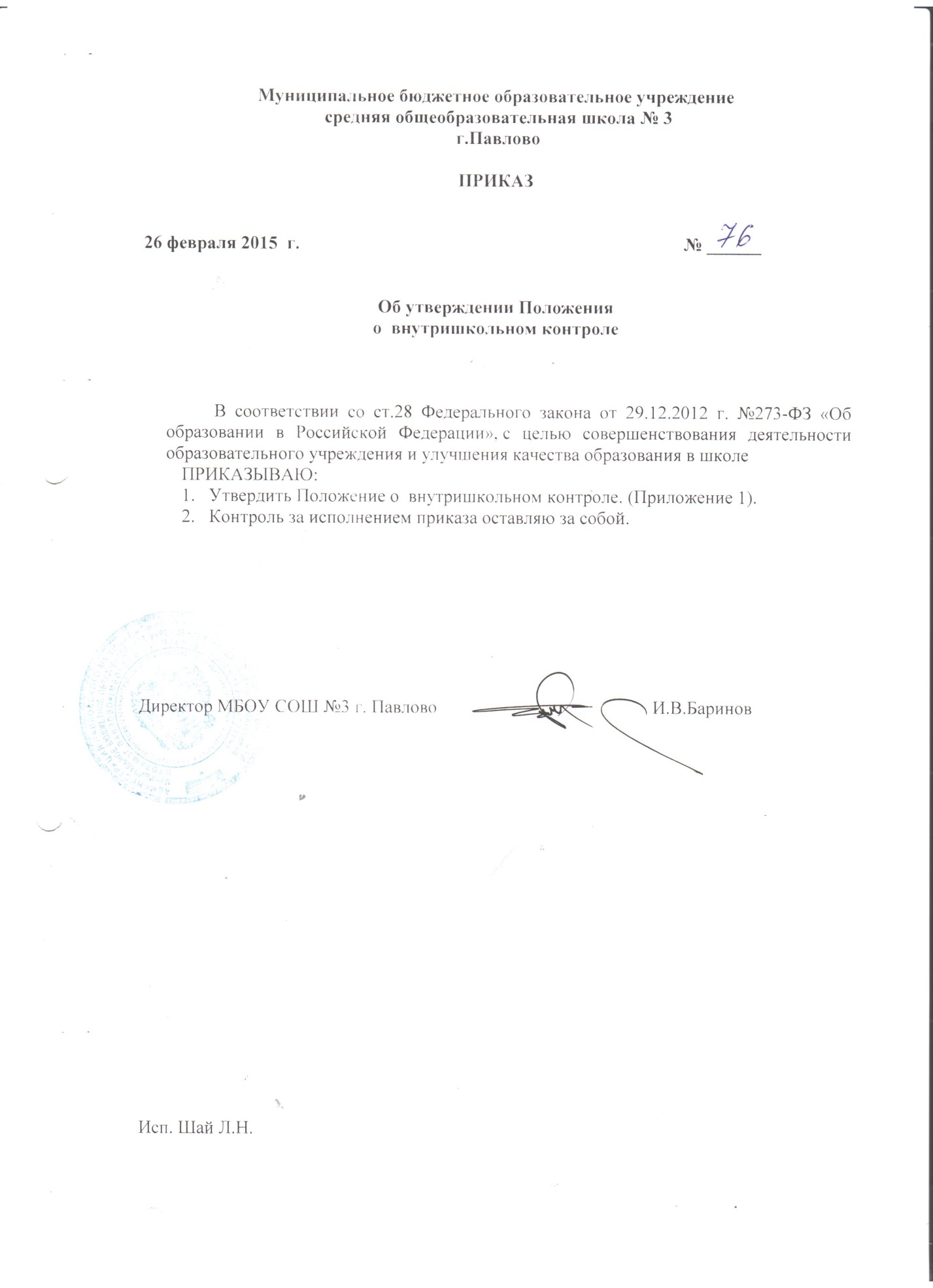 Приложение 1.Положение о внутришкольном контролеОбщие положения1.1. Настоящее Положение разработано в соответствии с Федеральным законом от 29.12.2012 г. №273-ФЗ «Об образовании в Российской Федерации»,  Порядком организации и осуществления образовательной деятельности по основным общеобразовательным программам - образовательным программам начального общего, основного общего и среднего общего образования (утв. приказом Министерства образования и науки РФ от 30 августа 2013 г. №1015),Уставом образовательного учреждения и регламентирует содержание и порядок проведения внутришкольного контроля (BШK) администрацией.1.2. Внутришкольный контроль – главный источник информации и диагностики состояния образовательного процесса, основных результатов деятельности образовательного учреждения (ОУ).1.3. Под внутришкольным контролем понимается проведение администрацией школы осуществляемых в порядке руководства наблюдений за соблюдением работниками школы норм законодательства РФ, субъекта РФ, муниципалитета, локальных актов школы.1.4. Целью внутришкольного контроля является улучшение качества образования и совершенствование деятельности образовательного учреждения.1.5. Задачи внутришкольного контроля:осуществление контроля за исполнением законодательных и иных нормативных правовых актов в области образования;анализ причин, лежащих в основе нарушений (если таковые выявлены) и принятие мер по их предупреждению;анализ и экспертная оценка эффективности результатов деятельности педагогических работников;изучение результатов педагогической деятельности, выявление отрицательных и положительных тенденций в организации образовательного процесса и разработка предложений по распространению положительного педагогического опыта,  устранению негативных тенденций;анализ результатов реализации приказов и распоряжений в ОУ;сбор информации, ее обработка и накопление для подготовки проектов решений;оказание методической помощи педагогическим работникам.1.6. Принципы внутришкольного контроля:объективность как следование четким стандартам (нормам/требованиям) контроля и критериям оценивания (обязательным условием эффективного контроля является наличие объективных, точных и удобных для применения нормативов; необходимо найти простой и конкретный способ определения степени выполнениязапланированных задач, поскольку контроль осуществляется человеком, он неизбежно подвергается влиянию личностных факторов; фактическое положение дел может восприниматься в самом различном свете в зависимости от личностиконтролирующего, следовательно, необходимо разработать четкие и объективные критерии проверки качества работы, которые будут убедительны и для контролируемых);соответствие требований реальным возможностям контролируемых;согласование стандартов контроля и оценки с коллективом;обоснование и аргументированность оценочных суждений;доброжелательность;взаимоуважение и взаимообогащение;сравнительно-аналитический подход;методическая направленность;системность;гуманизация и гласность;открытость и доступность результатов.1.7. Направления внутришкольного контроля:реализация прав граждан на образование;обеспечение безопасности образовательного процесса;изучение состояния преподавания учебных предметов;результативность обучения;работа специалистов школьных служб;подготовка и проведение государственной итоговой аттестации обучающихся;подготовка и проведение промежуточной аттестации обучающихся;ведение школьной документации;состояние учебно-методической базы школы;состояние материально-технической базы школы.II. Виды, формы и методы внутришкольного контроля2.1.  Виды ВШК (по содержанию):тематический (глубокое изучение и получение информации о состоянии определенного элемента объекта управления, какого-либо конкретного вопроса в практике работы коллектива, подразделения, группы, методического объединения, одного учителя или классного руководителя, уровня подготовленности учащихся);фронтальный /комплексный (всестороннее изучение объекта управления в целом -методическая работа, учебно-воспитательная работа, внеурочная воспитательная работа и т.д.)2.2. Формы ВШК:персональный;классно-обобщающий (один или несколько классов);контроль какого-либо направления или участка работы.2.2.1. Персональный контроль предполагает изучение и анализ педагогическойдеятельности отдельного учителя и имеет место:при аттестации учителя;при работе молодого специалиста, нового учителя.В ходе персонального контроля проверяющий изучает:профессиональное мастерство учителя;уровень овладения учителем эффективными формами, методами и приемамиобучения;результаты работы учителя и пути их достижения;способы повышения профессиональной квалификации учителя.При оценке деятельности учителя в ходе внутришкольного контроля учитываются:выполнение государственных программ в полном объеме (прохождение материала,проведение практических работ, контрольных работ, экскурсий и др.);уровень знаний, умений, навыков и развития учащихся;степень самостоятельности учащихся;владение учащимися общеучебными навыками, интеллектуальными умениями;дифференцированный подход к учащимся в процессе обучения;совместная деятельность учителя и ученика;наличие положительного эмоционального микроклимата;способность к анализу педагогических ситуаций, рефлексии, самостоятельному контролю за результатами педагогической деятельности;умение корректировать свою деятельность;умение обобщать свой опыт.2.2.2. Классно-обобщающий контроль осуществляется в конкретном классе и направленна получение информации о состоянии образовательного процесса в том или ином классе (параллели). В ходе классно-обобщающего контроля изучается весь комплекс учебно-воспитательной работы в классе.Классы для проведения классно-обобщающего контроля определяются по результатаманализа успеваемости учащихся по итогам учебного года или четверти.Продолжительность классно-обобщающего контроля определяется необходимой глубиной изучения состояния дел в соответствии с выявленными проблемами.Члены педагогического коллектива предварительно знакомятся с объектами, сроком,целями, формами и методами контроля в соответствии с планом работы школы.2.3. Методы ВШК2.3.1. Методы контроля деятельности учителя:анкетирование;тестирование;мониторинг;наблюдение;изучение документации;изучение самоанализа уроков;беседа о деятельности учащихся;обсуждение результатов учебной деятельности учащихся.2.3.2. Методы контроля за результатами учебной деятельности:наблюдение;устный опрос;письменный опрос;контрольная работа;комбинированная проверка;беседа, анкетирование, тестирование;проверка документации.III. Организационно-функциональная структура внутришкольного контроля3.1. Внутришкольный контроль может осуществляться в виде плановых или оперативных проверок, мониторинга, проведения административных работ:внутришкольный контроль в виде плановых проверок осуществляется в соответствии с утвержденным планом-графиком; план представляется членам педагогического коллектива в начале учебного года.внутришкольный контроль в виде оперативных проверок осуществляется в целях установления фактов нарушений, проверки сведений о нарушениях, указанных в обращениях обучающихся и их родителей или других граждан и организаций, а также в целях урегулирования конфликтных ситуаций в отношениях между участниками образовательного процесса;внутришкольный контроль в виде мониторинга предусматривает сбор, системный  учет, обработку и анализ информации о деятельности школы и результатах образовательного процесса для эффективного решения задач управления качеством образования (успеваемость по предметам, состояние здоровья обучающихся, организация питания, выполнение режима работы школы, исполнительская дисциплина, учебно-методическое обеспечение и т.д.);внутришкольный контроль в виде административной работы осуществляется директором ОУ или его заместителем с целью проверки успешности обучения в рамках текущего контроля успеваемости обучающихся. Функции внутришкольного контроля:информационно-аналитическая - осуществление обратной связи, так как без объективной и полной информации, которая непрерывно поступает к руководителю и показывает, как происходит выполнение поставленных задач, руководитель не может управлять, принимать обоснованные решения;контрольно-диагностическая, под которой понимается аналитический срез и оценка состояния изучаемого объекта на основе сравнения этого состояния с заранее избранными параметрами повышения качества и эффективности контроля;коррективно-регулятивная;стимулирующая, которая предполагает превращение контроля в инструмент развития творческих начал в деятельности учителя, т.к. задача контроля - получение информации и оказание помощи педагогу.Технология организации внутришкольного контроля.3.3.1. Нормативно-правовое обеспечение внутришкольного контроля включает в себя:настоящее положение;приказ директора о сроках, целях, объектах и субъектах внутришкольного контроля;план-график внутришкольного контроля (приложение к приказу);документ (справку) по итогам внутришкольного контроля.3.3.2. Процедура организации внутришкольного контроля включает в себя:издание приказа об организации контроля;утверждение плана-графика  проведения контроля ;сбор информации;анализ и оценку полученной информации;подготовку аналитического документа.Примечание: процедуре внутришкольного контроля предшествует инструктирование должностных лиц по вопросам его проведения.3.3. Правила внутришкольного контроля:внутришкольный контроль осуществляет директор школы или по его поручению заместители, руководители школьных методических объединений, учителя-наставники молодых специалистов или созданная комиссия;в качестве экспертов к участию во внутришкольном контроле могут привлекаться отдельные специалисты ОУ, учителя или специалисты высшей квалификационной категории других ОУ, иных учреждений;эксперты имеют право запрашивать необходимую информацию, изучать документацию, относящуюся к вопросу внутришкольного контроля;продолжительность тематических или комплексных проверок не должна превышать 5-10 дней с посещением не более 5 уроков, занятий и других мероприятий;при обнаружении в ходе внутришкольного контроля нарушений законодательства РФ в области образования о них сообщается директору школы;экспертные опросы и анкетирование обучаюшихся проводятся только в необходимых случаях по согласованию с директором школы, с психологической и методической службой;при проведении планового контроля не требуется дополнительного предупреждении учителя, если в месячном плане указаны сроки контроля;при проведении оперативных проверок педагогический работник предупреждается не менее чем за 1 день до посещения уроков;в экстренных случаях педагогический работник также предупреждается не менее чем за 1 день до посещения уроков (экстренным случаем считается письменная жалоба на нарушение прав ребенка, законодательства об образовании).Оформление результатов проверки4.1. Результаты внутришкольного контроля оформляются в виде аналитической справки, справки о результатах внутришкольного контроля или доклада о состоянии дел по проверяемому вопросу. Итоговый материал должен содержать констатацию фактов, выводы и, при необходимости, предложения.4.2. Информация о результатах доводится до работников школы в течение семи рабочих дней с момента завершения проверки.4.3. По итогам внутришкольного контроля в зависимости от его формы, целей и задач, а также с учетом реального положения дел проводятся: заседания педагогического совета;оперативные совещания;вынесенные замечания и предложения фиксируются в документации согласно номенклатуре дел школы.4.4. Директор школы по результатам контроля принимает следующие решения:об издании соответствующего приказа;об обсуждении итоговых материалов внутришкольного контроля коллегиальным органом;о проведении повторного контроля;о привлечении к дисциплинарной ответственности должностных лиц;о поощрении работников;иные решения в пределах своей компетенции.4.5. О результатах проверки сведений, изложенных в обращениях обучающихся, их родителей, а также в обращениях и запросах других граждан и организаций, им сообщается в установленном порядке и в установленные срокиКонтроль выполнения федеральных государственных образовательных стандартовВ соответствии с федеральными государственными образовательными стандартами новым содержанием внутришкольного контроля  являются:5.1. Системы управления школой:оценка уровня реализации (выполнения) требований ФГОС к модели выпускника, результатам освоения основной образовательной программы, моделям социального заказа, планам функционирования и развития школы и др.;диагностика (мониторинг) состояния системы управления введением ФГОС в школе;принятие решений о направлениях коррекции системы управления школой;организация исполнения решения (коррекционной работы);проверка исполнения решения.5.2. Работа с кадрами:обеспечение выполнения требований к уровню профессиональной квалификации, личностным качествам, состоянию здоровья педагогических и иных работников школы, работающих в условиях введения нового образовательного стандарта и оценка результативности их реализации;подготовка работников школы к новой процедуре аттестации;диагностика профессиональных дефицитов педагогических и иных работников школы;принятие решений о направлениях работы школы в соответствии со стандартом – научно-методической, социально-психологической, медицинской и других служб, корректирующих состояние работы с кадрами;организация коррекционной работы;проверка ее исполнения.5.3. Работа с учащимися:учет учебных и творческих возможностей учащихся;учет психофизиологического состояния учащихся;диагностика и выявление учащихся, нуждающихся в социально-педагогической поддержке;принятие решений о направлениях работы, корректирующих состояние работы с учащимися;организация коррекционной работы;проверка ее результативности.5.4. Финансово-экономическая и хозяйственная деятельность в школе:осуществление расчетов потребности всех протекающих в школе процессов в ресурсах и отражение этой потребности в бюджете школы;осуществление маркетинговых исследований по изучению спроса образовательных услуг в пределах бюджетной и иной приносящий доход деятельности.5.5. Материально-техническое и информационное оснащение, ремонт школьного оборудования:оценка степени соответствия материально-технического обеспечения и дидактических средств обучения требованиям стандартам и федеральным требованиям к минимальной оснащенности учебного процесса;оценка степени обеспеченности электронными ресурсами, в том числе размещенными в сети Интернет;анализ занятости помещений школы, эффективности их использования, требований к оборудованию и учебным помещениям школы с учетом особенностей образовательной деятельности;принятие решений о направлениях работы, корректирующих состояние материально -хозяйственной деятельности в школе;организация выполнения принятых решений и проверка их исполнения.5.6. Партнерское взаимодействие:оценка степени соответствия имеющихся внешних связей, наличие договоров (соглашений) о сотрудничестве и т.п.;принятие решений о направлениях работы, корректирующих состояние внешних связей школы.Права и обязанности участников внутришкольного контроля6.1. Проверяющий имеет право:на инструктирование по вопросам проведения контроля; использовать для проведения анкетирования, педагогических «срезов» тесты и анкеты, согласованные с социальным педагогом, педагогом-психологом;при осуществлении персонального контроля знакомиться с документацией в соответствии с функциональными обязанностями учителя - рабочими программами, классными журналами, дневниками и тетрадями учащихся, планами воспитательной работы и т.д.;посещать уроки, внеклассные мероприятия;проводить анкетирование, тестирование учащихся, родителей;проводить мониторинг образовательной деятельности с последующим анализом полученной информации;по итогам проверки вносить рекомендации, а также предложения на рассмотрениеколлектива о моральном или материальном поощрении педагогического работника или направления его на курсы повышения квалификации;переносить сроки проверки по просьбе проверяемого, но не более чем на месяц;рекомендовать по итогам проверки изучение опыта работы педагога для дальнейшей презентации его технологий другим педагогическим работникам, для опубликования опыта работы в педагогической печати;использовать результаты проверки для освещения деятельности образовательного учреждения в СМИ;привлекать к осуществлению внутришкольного контроля специалистов учебного предмета (работающих в образовательном учреждении, в других образовательныхучреждениях, в управлении образования, НИРО и т.п.) для проведения качественного анализа деятельности проверяемого педагогического работника или образовательной деятельности учреждения.6.2.Обязанности проверяющего:проявлять уважение и тактичное отношение к проверяемому работнику во время проведения контрольных мероприятий;осуществлять качественную подготовку к проведению внутришкольного контроля;придерживаться сроков проведения планового внутришкольного контроля;соблюдать конфиденциальность при обнаружении недостатков в работе педагогического работника при условии возможности их устранения в процессе проверки;по итогам проверки доказательно обосновывать выводы и предложения;ознакомить с итогами проверки педагогического работника до вынесения результатов на общественное обсуждение.6.3. Проверяемый имеет право:знать сроки контроля, цель, содержание, виды, формы и методы контроля;иметь четкое представление об уровне требований, о критериях оценки профессиональной деятельности и методах оценивания;обратиться с письменной просьбой о переносе сроков проверки по уважительным причинам (госпитализация, участие в организации и/или проведении городских или районных мероприятий и т.п.), но не более чем на месяц;своевременно знакомиться с выводами и рекомендациями проверяющих;внести запись в итоговом материале о несогласии с результатами контроля в целом или по отдельным фактам и выводам и обратиться в конфликтную комиссию школы или вышестоящие органы управления образования.Обязанности проверяемого:проявлять уважение ко всем участникам внутришкольного контроля;соблюдать план, режим и сроки внутришкольного контроля;предоставлять проверяющим все материалы, соответствующие утвержденному плану и в установленные сроки;после ознакомления с результатами внутришкольного контроля необходимо поставить подпись под итоговым материалом, удостоверяющую, что проверяемый поставлен в известность о результатах внутришкольного контроля.